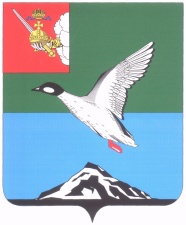 АДМИНИСТРАЦИЯ ЧЕРЕПОВЕЦКОГО МУНИЦИПАЛЬНОГО РАЙОНА П О С Т А Н О В Л Е Н И Еот 29.06.2017 									         № 2047г. ЧереповецО переводе земельного участка из состава земель запаса в другую категориюВ соответствии со статьей 13 Федерального закона от 21.12.2004                    № 172-ФЗ «О переводе земель или земельных участков из одной категории               в другую», решением Совета Николо-Раменского сельского поселения                   от 17.12.2010 № 59 «Об утверждении генерального плана Николо-Раменского сельского поселения», на основании заявления Смирновой Ю.А.                      от 26.05.2017 № 2795/1-09ПОСТАНОВЛЯЮ:Перевести земельный участок с кадастровым номером 35:22:0205025:1385, общей площадью 1500 кв.м, расположенный по адресу: Вологодская область, Череповецкий район, Николо-Раменский с/с, район                 д. Трофанково, из категории «земли запаса» в категорию «земли сельскохозяйственного назначения».Опубликовать настоящее постановление в газете «Сельская новь»                   и разместить на официальном сайте Череповецкого муниципального района    в информационно-телекоммуникационной сети Интернет.Глава района                                                                                   Н.В.Виноградов 